Publicado en   el 04/07/2014 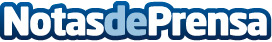 España busca en Noruega su séptimo título en el Europeo Sub 18 MasculinoEl Campeonato de Europa Sub 18 Masculino 2014 celebra una nueva edición del 8 al 12 de julio en el campo de Oslo Golf Club (Noruega), al que acude el combinado español para intentar alcanzar el que sería su séptimo título. El capitán Asís de Bastida y el técnico Domingo Hospital guiarán a unDatos de contacto:Nota de prensa publicada en: https://www.notasdeprensa.es/espana-busca-en-noruega-su-septimo-titulo-en Categorias: Golf http://www.notasdeprensa.es